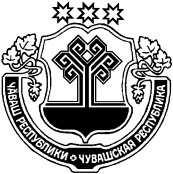 Администрация  Красночетайского  района Чувашской Республики                              п о с т а н о в л я е т: Внести  в постановление администрации района от 28.12.2018   № 555 «Об утверждении муниципальной программы Красночетайского района Чувашской Республики «Социальная поддержка граждан» на 2019-2035 годы» следующие изменения:в паспорте муниципальной программы графу «Объемы финансирования программы» изложить в следующей редакции: абзац 1  раздела V муниципальной программы  изложить в следующей редакции:«Общий прогнозируемый объем финансирования программы составит за 2019 - 2035 годы – 67 707 074,50 рублей, в том числе:2020 год – 3 808 300 рублей,2021 год – 4 295 774,50 рублей,2022 год – 4 582 000 рублей,2023 год - 4 511 800 рублей,2024 год - 4 519 300 рублей,2025 год - 4 180 900 рублей,2026 – 2030 годы – 20 904 500 рублей,2031 – 2035 годы – 20 904 500 рублей,1.3. Приложение № 2 изложить согласно приложению  к настоящему постановлению.2. Признать утратившим силу постановление администрации района от 22.12.2021    № 626  «О внесении изменений в постановление администрации района от 28.12.2018   № 555 «Об утверждении муниципальной программы Красночетайского района Чувашской Республики «Социальная поддержка граждан» на 2019-2035 годы».3. Настоящее постановление вступает в силу после опубликования в информационном издании «Вестник Красночетайского района».Глава администрации Красночетайского района                                                                            И.Н. Михопаров Приложениек постановлению администрации Красночетайского района__________  № ____РЕСУРСНОЕ ОБЕСПЕЧЕНИЕмуниципальной программы «Социальная поддержка граждан» на 2019 -2035 годыСогласовано:Управляющий делами – начальник отдела организационно – контрольной, кадровой и правовой работы                                                                         С.П. КнязьковаНачальник финансового отдела                                                                                          О.В. Музякова Подготовил:                                       В.Н. КондратьеваЧУВАШСКАЯ РЕСПУБЛИКА АДМИНИСТРАЦИЯ КРАСНОЧЕТАЙСКОГО РАЙОНАЧĂВАШ РЕСПУБЛИКИХĔРЛĔ ЧУТАЙ РАЙОН АДМИНИСТРАЦИĕПОСТАНОВЛЕНИЕ19.05.2022      №  311с. Красные ЧетаийышĂну           19.05.2022     311 №                       Хĕрлĕ Чутай салиО внесении изменений в постановление администрации района от 28.12.2018   № 555 «Об утверждении муниципальной программы Красночетайского района Чувашской Республики «Социальная поддержка граждан» на 2019-2035 годы»«Объем средств Красночетайского районного бюджета Чувашской Республики на финансирование муниципальной программы и прогнозная оценка привлекаемых на реализацию ее целей средств федерального бюджета, республиканского бюджета Чувашской Республики, внебюджетных источниковпрогнозируемые объемы финансирования на реализацию программы за 2019 - 2035 годы – 67 707 074,50 рублей, в том числе:2020 год – 3 808 300 рублей,2021 год – 4 295 774, 50 рублей,2022 год – 4 582 000 рублей,2023 год - 4 511 800 рублей,2024 год - 4 519 300 рублей,2025 год - 4 180 900 рублей,2026 – 2030 годы – 20 904 500 рублей,2031 – 2035 годы – 20 904 500 рублей,Объемы и источники финансирования муниципальной программы уточняются при формировании районного бюджета на очередной финансовый год и плановый период;»;СтатусНаименование ПрограммыКрасночетайского района,основного мероприятия и мероприятия Ответственный исполнитель, соисполнители, участники ПрограммыКод бюджетнойклассификацииКод бюджетнойклассификацииКод бюджетнойклассификацииКод бюджетнойклассификацииОценка расходов по годам,тыс. рублейОценка расходов по годам,тыс. рублейОценка расходов по годам,тыс. рублейОценка расходов по годам,тыс. рублейОценка расходов по годам,тыс. рублейОценка расходов по годам,тыс. рублейОценка расходов по годам,тыс. рублейОценка расходов по годам,тыс. рублейСтатусНаименование ПрограммыКрасночетайского района,основного мероприятия и мероприятия Ответственный исполнитель, соисполнители, участники ПрограммыЦСРГРБСРзПрВР2020202120222023202420252026 - 20302031-2035123456789101112131415ПрограммаСоциальная поддержка граждан" на 2010 – 2035 годыАдминистрация Красночетайского района Чувашской РеспубликиОтдел организационно контрольной, кадровой  и правовой работыФинансовый отдел Красночетайского района,Сектор бухгалтерского учетаЦЗ10170520ххх3808,34295,774582,04511,84519,34180,920904,520904,5ПодпрограммаСоциальная защита населения Красночетайского района Чувашской Республики» на 2019 -2035 годыАдминистрация Красночетайского района Чувашской РеспубликиОтдел организационно контрольной, кадровой  и правовой работыФинансовый отдел Красночетайского района,Сектор бухгалтерского учетаЦЗ10170520ххх3808,34295,774582,04511,84519,3м4180,920904,520904,51.Основное Мероприятие Реализация законодательства в области предостваления мер социальной поддержки отдельным категориям гражданАдминистрация Красночетайского района Чувашской РеспубликиОтдел организационно контрольной, кадровой  и правовой работыФинансовый отдел Красночетайского района, Сектор бухгалтерского учетаххх3808,34295,774582,04511,84519,34180,920904,520904,5Мероприятие 1.1 Обеспечение мер социальной поддержки отдельных категорий граждан по оплате  жилищно –коммунальных услуг за счет субвенций. предоставляемой из республиканского бюджета Чувашской РеспубликиАдминистрация Красночетайского района Чувашской РеспубликиОтдел организационно контрольной, кадровой  и правовой работыФинансовый отдел Красночетайского районаххх3658,34022,54095,74095,74095,74030,920154,520154,5Мероприятие 1.2Выплата пенсий за выслугу лет муниципальным служащимОтдел организационно контрольной, кадровой  и правовой работы,Сектор бухгалтерского учетаххх150,0150,0150,0150,0150,0150,0150,0150,0Обеспечение реализации муниципальной программы266,1273,6273,6273,6273,6273,6273,6273,6Основное мероприятие «Общепрограммные расходы«»266,1273,6273,6273,6273,6273,6273,6273,6